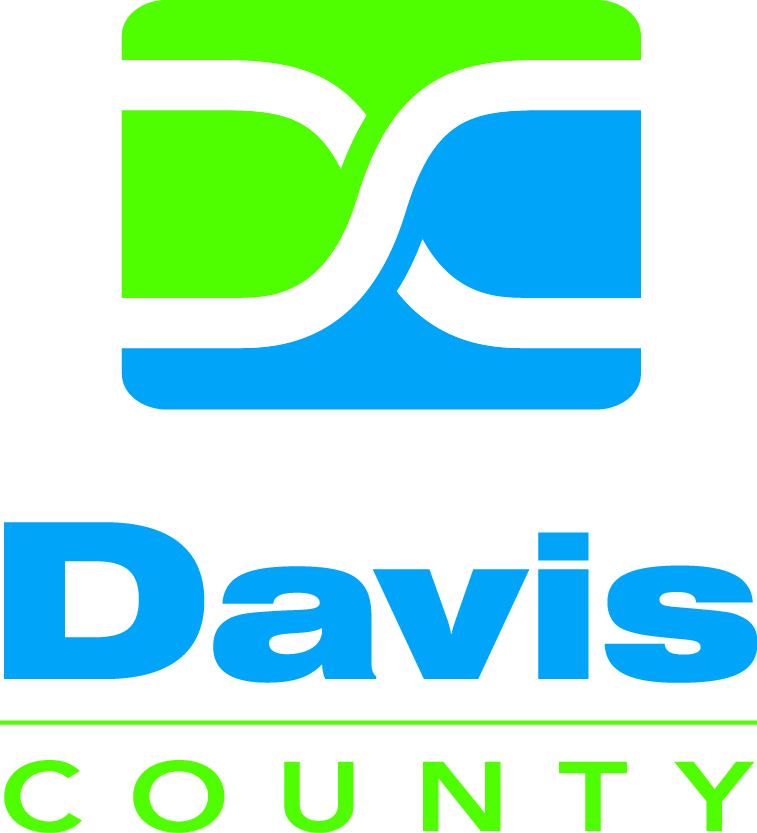 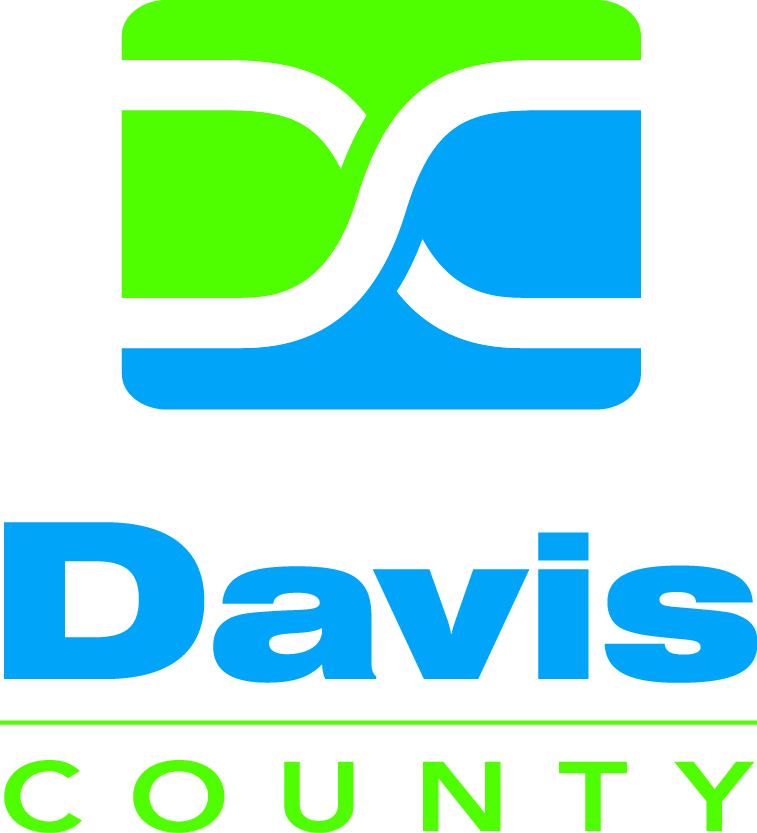         February 9, 2016       7:30 a.m.AGENDA7:30 a.m.		Call to Order					              		Scott Zigich7:35 a.m.		Approval of 11/17/16 Minutes (Action)				Scott Zigich 3)	7:40 a.m.		Appointment of Committee Members (Action)			Scott ZigichBudget Committee Nomination Committee4)	7:45 a.m.		Health Officer Position Update (Information)			Scott Zigich5)	7:50 a.m.		Public Hearing Report (Action)					Dave SpenceElectronic Smoking Device Regulation					6)	8:00 a.m.		Food Service Regulation Update (Information)			Dave Spence7)	8:10 a.m.		Annual Communicable Disease Report (Information)		Wendy Garcia8)	8:25 a.m.		Community Health Services Division Report (Information)	Ivy Melton Sales 9)	8:35 a.m.		Budget Report (Information)						Brian Hatch10)	8:40 a.m.		UALBH Report (Information)					Scott Zigich11)	8:45 a.m.		Director’s Report (Information)					Brian Hatch12)	8:55 a.m.		Chair’s Report	(Information)						Scott Zigich13)	9:00 a.m.		Commissioner’s Report (Information)				Jim Smith